Inbjudan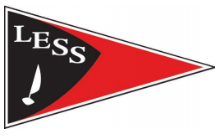 Kappsegling:	Less Höstregatta 2020	 Optimist A, B, C och RS FevaDatum:	söndag 11 oktober 2020Arrangör:	Lerums Segelsällskap1.	Regler1.1 	Kappseglingen genomförs i överensstämmelse med reglerna så som de är definierade i Kappseglingsreglerna (KSR) och med Appendix S.
Seglingsföreskrifterna består av föreskrifterna i KSR Appendix S, Standardseglingsföreskrifter, och kompletterande seglingsföreskrifter som kommer att finnas på den officiella anslagstavlan placerad vid Tävlingsexpeditionen
En tävlande som lämnat land ska ha på sig personlig flytutrustning. Den här regeln gäller inte vid kortvarigt byte eller justering av kläder eller personlig utrustning eller när den tävlande befinner sig i hamn eller under däck. Våtdräkter och torrdräkter är inte personlig flytutrustning. Detta ändrar KSR 40. En båt som bryter mot den här regeln kan varnas eller straffas på det sätt som protestkommittén finner lämpligt.2.	Villkor för att delta2.1	Den tävlande ombord som har ansvaret ska vara medlem av en klubb som är 
ansluten till sin nationella myndighet.2.2	Varje tävlande båt ska vara ansvarsförsäkrad.2.3	Tävlande deltar i regattan helt på egen risk. Se KSR 4, Besluta att kappsegla. Den arrangerande myndigheten accepterar inget ansvar för sak- eller personskador som någon råkat ut för i samband med eller före, under eller efter regattan.2.4	När vattentemperaturen understiger +14ºC ska tävlande ha på sig kläder som ger
	gott skydd mot nedkylning i vatten, t.ex. våtdräkt eller torrdräkt.3.	Anmälan3.1	Anmälan och betalning skall göras i Sail Arena senast 23:00 den 8/10. 
Ingen efteranmälan.3.2	Anmälan ska innehålla uppgifter om deltagares namn, segelnummer, klass och klubbtillhörighet.3.3	Anmälningsavgiften för Opti C är 150 kr, för Opti A/B 180 kr och för RS Feva 150 kr per besättningsmedlem.3.4 	Antalet deltagare är på grund av Covid-19 maximerat till 50 seglare i Opti C och 50 seglare totalt i Opti A, Opti B och RS Feva. Det är de första 50 anmälda som får vara med.
4.	Registrering och besiktningskontroll4.1	Ingen registrering görs på tävlingsdagen
 5.	Tidsprogram5.1	Program Opti C9:15 		Lämplig ankomsttid 9.30-10:00 	Tävlingsledning informerar vid respektive landbas10:30 		Första startCa 12:30 	Alla båtar i land	Prisutdelning sker så snart som möjligt efter avslutad regatta	2 kappseglingar är planerade5.2	Program Opti A/B och RS Feva10:30 Tidigast ankomsttid 11:45 Sjösättning12:30 Första startIngen varningssignal efter 16:00	Prisutdelning sker så snart som möjligt efter avslutad regatta	Minst 3 kappseglingar är planerade6.	Genomförande6.1	Regattan genomförs som fleetracing i en rak serie.
7.	Kappseglingsområde7.1	Kappseglingarna genomförs på sjön Aspens östra del.8.	Banan8.1	Banan är en kryss-läns-bana.9.	Poängberäkning9.1	Lågpoängsystemet i KSR Appendix A gäller med den avvikelsen att vid tre eller färre kappseglingar räknas samtliga.10.	Priser10.1		Priser till alla deltagare i Opti C. För Opti A, Opti B och RS Feva gäller ett pris på var femte startande båt dock max tre priser per klass.11.	Regler för stödpersoner11.1	Varje seglare får ha max en stödperson med sig.11.2	Stödpersoner ska följa Svenska Seglarförbundets säkerhetskodex.
11.3		Stödperson ska följa KSR 1, 2 och 55 samt inte utsätta en tävlande för risk att bryta mot KSR 41.
11.4 		Under kappsegling får en stödperson inte vara närmare en tävlande än 50 meter, utom när stödpersonen agerar enligt KSR 1.1.Datum: 2020-10-05Namn: Robert Persson